Об итогах проведения муниципального этапа Всероссийского конкурса исследовательских краеведческих работ учащихся «Отечество»В целях воспитания патриотизма и гражданственности обучающихся посредством развития туристско-краеведческой, исследовательской работы с 21.09.2022г. по 18.11.2022 г.. среди обучающихся образовательных организаций и организаций дополнительного образования проводился муниципальный этап Всероссийского конкурса исследовательских   краеведческих работ учащихся «Отечество».   	 В муниципальном этапе конкурса приняли участие представители  образовательных учреждений: МБОУ СОШ № 2, МБОУ СОШ №10,  МБОУ СОШ с.Фащевка, МБОУ  СОШ с. Плеханово, МБОУ СОШ п.свх. Прибытковский.     Представленные работы рассматривались по следующим номинациям: «Великая Отечественная война.» «Военная история. Поиск», «Летопись родного края», «Экологическое  краеведение», «Культурное наследие»На основании решения оргкомитета муниципального этапа Всероссийского конкурса исследовательских  краеведческих работ учащихся «Отечество»ПРИКАЗЫВАЮ:Признать победителями муниципального этапа Всероссийского конкурса исследовательских  краеведческих работ учащихся «Отечество»и наградить грамотами  отдела образования Грязинского муниципального района  следующих  участников конкурса:- номинация «Военная история. Поиск»:1 место – Буцких Алина, учащаяся МБОУ СОШ № 2, руководитель Соколиков С. И.                       2 место – Кондаурова Арина, учащаяся  МБОУ СОШ с. Плеханово, рук-ль Щербатюк О.И..               3 место – не присуждать.             -номинации «Летопись родного края»1 место –Галанцева Дарья, учащаяся МБОУ СОШ № 2, руководитель Соколиков С. И.             2 место –Татаринова Елизавета, учащаяся МБОУ СОШ с.Фащевка, рук-ль Татаринова Е.Б. 3 место –Черемисин Антон,   учащийся МБОУ СОШ с.Фащевка, рук-ль Татаринова Е.Б.              2. Работы победителей направить на региональный этапа Всероссийского конкурса исследовательских краеведческих работ обучающихся «Отечество».  Начальник отдела образования                                                                А.Ю. Васильева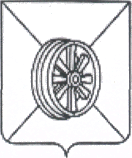 АДМИНИСТРАЦИЯ  ГРЯЗИНСКОГО  РАЙОНАОТДЕЛ    ОБРАЗОВАНИЯП Р И К А З21. 11. 2022 г.                  № 712                                                                       г. Грязи